Муниципальное бюджетное общеобразовательное учреждение«Амгино-Олекминская общеобразовательная школа»» РАБОЧАЯ ПРОГРАММАпо ________________русскому языку___________________учебный предмет______________2020– 2021 уч. год______________учебный годУчитель    		Семенова Маргарита ИвановнаКласс          		9Всего часов в год 	102Всего часов в неделю 3с. Олекминское 2020Пояснительная запискаРабочая программа по русскому языку для 9 класса составлена на основе Примерной программы основного общего образования по русскому языку, рекомендованной письмом Департамента государственной политики в образовании Минобрнауки России от 07.07. 2005 г № 03-1263, программы по русскому языку для общеобразовательных учреждений (5-9 классы), авторы: М.Т. Баранов, Т.А. Ладыженская, Н.М. Шанский, издательство «Просвещение», Москва, 2009 г., с учетом учебного плана МБОУ «Амгино-Олекминская СОШ»Рабочая программа направлена на повторение и систематизацию учебного материала, изученного в основной школе, на развитие устной и письменной речи учащихся, на подготовку учащихся к новым формам аттестации – устному собеседованию, сжатому изложению, сочинению-рассуждению на лингвистическую тему, комплексному анализу текста, тестированию.Данная программа будет реализована на базовом уровне в соответствии с учебным планом и годовым календарным графиком ОУ в расчете – 3 часа в неделю, 102 часов в год.Рабочая программа построена с учётом принципов системности, научности, доступности, а также преемственности и перспективности между различными разделами курса. В 9 классе изучается систематический курс синтаксиса и пунктуации.Планирование ориентировано на требования итоговой аттестации в новой форме (ОГЭ). Включены уроки по анализу текста, которые должны способствовать формированию умения глубоко и точно понимать содержание текста: его основную проблему, позицию автора или героя, характеристику героя, понимать отношения синонимии и антонимии, важные для содержательного анализа; опознавать изученные средства выразительности речи. Внимание уделяется формированию у учащихся умения аргументировать положения своего высказывания, используя прочитанный текст, воспитанию культуры доказательного аргументированного рассуждения. Включены уроки, способствующие выработке умений применять при написании сжатого изложения известных приёмов сжатия текста (исключение, обобщение, прощение), уроки развития речи по обучению написания сочинения-рассуждения на лингвистическую тему. В классе обучаются дети с ограниченными возможностями здоровья, которые сдают государственную итоговую аттестацию в форме государственного выпускного экзамена (ГВЭ). Работа с ними строится на основе индивидуального подхода. Методические приёмы: поэтапное разъяснение заданий, последовательное выполнение заданий, повторение обучающимся инструкции к выполнению задания, подготовка к смене деятельности, предоставление дополнительного времени для выполнения задания, использование индивидуальной шкалы оценок и т.д. Формы работы по русскому языку в 9 классе:1) различные типы уроков:- уроки изучения нового материала;- урок закрепления и развития знаний, умений, навыков;- уроки повторения;- комбинированный урок;- урок проверки знаний;2) внеклассные мероприятия:- викторины;- лингвистическая игра.3) консультации по русскому языку;4) олимпиада по русскому языку.Все перечисленные формы работы проводятся в 1 учебную смену по расписанию уроков и по плану.Формы контроля: диктанты, тестирование, сочинения, изложения.Обучение русскому языку в школе рассматривается современной методикой не просто как процесс овладения определенной суммой знаний о русском языке и системой соответствующих умений и навыков, а как процесс речевого, речемыслительного, духовного развития школьника. Владение русским языком, умение общаться, добиваться успеха в процессе коммуникации являются теми характеристиками личности, которые во многом определяют достижения выпускника школы практически во всех областях жизни, способствуют его социальной адаптации к изменяющимся условиям современного мира. Как средство познания действительности русский язык обеспечивает развитие интеллектуальных и творческих способностей старшеклассника, развивает его абстрактное мышление, память и воображение, формирует навыки самостоятельной учебной деятельности, самообразования и самореализации личности. Будучи формой хранения и усвоения различных знаний, русский язык неразрывно связан со всеми школьными предметами и влияет на качество их усвоения, а в перспективе способствует овладению будущей профессией.В связи с подготовкой к ОГЭ в тематическое планирование внесены следующие изменения: контрольные диктанты заменены на работы формата ОГЭ. За счёт этого в уроки включено большое количество заданий тестового характера, разноаспектная работа с текстом.Обучение русскому языку в 9 классе строится на высоком, но доступном уровне трудности, изучение материала быстрым темпом, выделяющем ведущую роль теоретических знаний. На первый план выдвигается раскрытие и использование познавательных возможностей учащихся как средства их развития и как основы для овладения учебным материалом. Повысить интенсивность и плотность процесса обучения позволяет использование различных форм работы: письменной и устной, под руководством учителя и самостоятельной работы и др. Сочетание коллективной работы с индивидуальной и групповой снижает утомляемость учащихся от однообразной деятельности, создает условия для контроля и анализа отчетов, качества выполненных заданий.Целями и задачами изучения русского (родного) языка в основной школе являются:- воспитание духовно богатой, нравственно ориентированной личности с развитым чувством самосознания и общероссийского гражданского сознания, человека, любящего свою родину, знающего и уважающего родной язык как основное средство общения, средство получения знаний в различных сферах человеческой деятельности, средство освоения морально-этических норм, принятых в обществе;- овладение системой знаний, языковыми и речевыми умениями и навыками, овладение важнейшими общеучебными умениями и универсальными учебными действиями, формирование навыков самостоятельной учебной деятельности, самообразования;- освоение знаний об устройстве языковой системы и закономерности её функционирования, развитие способности опознавать, анализировать, сопоставлять, классифицировать и оценивать языковые факты, обогащение активного и потенциального словарного запаса, расширение объёма используемых в речи грамматических средств, совершенствование орфографической и пунктуационной грамотности;- развитие интеллектуальных и творческих способностей обучающихся, развитие речевой культуры учащихся, овладение правилами использования языка в разных ситуациях общения, воспитание стремления к речевому самосовершенствованию, осознание эстетической ценности родного языка;- совершенствование коммуникативных способностей, формирование готовности к сотрудничеству, созидательной деятельности, умений вести диалог, искать и находить содержательные компромиссы.Содержание курса русского (родного) языка в 5 классе обусловлено общей нацеленностью образовательного процесса на достижение метапредметных и предметных целей обучения, что возможно на основе компетентностного подхода, который обеспечивает формирование  и развитие коммуникативной, языковой, лингвистической и культуроведческой компетенции.Коммуникативная компетенция предполагает овладение видами речевой деятельности и основами культуры устной и письменной речи, базовыми умениями и навыками использования языка в жизненно важных для данного возраста сферах и ситуациях общения. Коммуникативная компетентность проявляется в умении определять цели коммуникации, оценивать речевую ситуацию, учитывать коммуникативные намерения и способы коммуникации партнёра, выбирать адекватные стратегии коммуникации, быть готовым к осмысленному изменению собственного речевого поведения. Развитие речи учащихся на уроках русского языка предполагает совершенствование всех видов речевой деятельности (говорения, аудирования (слушания), чтения и письма) и осуществляется в трёх направлениях, составляющих единое целое.Первое направление в развитии речи учащихся – овладение нормами русского литературного языка: литературного произношения, образования форм слов, построения словосочетаний и предложений, употребление слов в соответствии с их лексическим значением и стилевой принадлежностью. Овладение нормами русского литературного языка предполагает систематическую работу по устранению из речи учащихся диалектизмов и жаргонизмов.Второе направление – обогащение словарного запаса и грамматического строя речи учащихся. Обогащение словарного запаса слов на уроках русского языка обеспечивается систематической словарной работой. Обогащение грамматического строя речи детей достигается постоянной работой над синонимией словосочетаний и предложений, наблюдениями над формой, значением и особенностями употребления языковых единиц.Третье направление в развитии речи учащихся – формирование умений и навыков связного изложения мыслей в устной и письменной форме. Развитие связной речи предполагает работу над содержанием, построением и языковым оформлением высказывания, которая осуществляется при выполнении специальных упражнений и при подготовке изложений и сочинений. Она включает формирование и совершенствование умений анализировать тему, составлять план и в соответствии с ним систематизировать материал, правильно отбирать языковые средства.Работа по развитию речи включает в себя формирование навыков выразительного чтения. Занятиям по выразительному чтению предшествует и сопутствует работа над развитием речевого слуха учащихся (умение различать звуки в слове, отчётливо произносить слова, различать ударные и безударные слоги, определять границы предложения, повышать и понижать голос, убыстрять и замедлять темп речи, выделять слова, на которые падает логическое ударение). Языковая и лингвистическая компетенции формируются на основе овладения необходимыми знаниями о языке как знаковой системе и общественном явлении, его устройстве, развитии и функционировании; приобретениях необходимых знаний о лингвистике как о науке; освоение основных норм русского литературного языка; обогащения словарного запаса и грамматического строя речи учащихся; совершенствования орфографической и пунктуационной грамотности; умения пользоваться различными видами лингвистических словарей.Культуроведческая компетенция предполагает осознание родного языка как формы выражения национальной культуры, понимание взаимосвязи языка и истории народа, национально-культурной специфики русского языка, освоение норм русского речевого этикета, культуры межнационального общения; способность объяснять значения слов с национально-культурным компонентом.В рабочей программе реализован коммуникативно-деятельностный подход, предполагающий предъявление материала не только в знаниевой, но и в деятельностной форме. Направленность курса русского (родного) языка на формирование коммуникативной, языковой, лингвистической и культуроведческой компетенции нашла отражение в структуре программы.Использование личностно ориентированных технологий (проблемного обучения, проектных технологий, интерактивных форм обучения) позволяет реализовывать системно-деятельностный подход. Главный принцип деятельностного подхода – научить учиться. Такой подход предполагает, что знания приобретаются и проявляются только в деятельности, что за умениями, навыками, развитием и воспитанием ученика всегда стоит действие. Проблемное обучение может быть реализовано в уроке-исследовании. Проектные технологии в применении  метода проектов с использованием ИКТ. На таких занятиях учитель предъявляет школьникам ту или иную проблему для самостоятельного исследования, хорошо зная ее результат, ход решения и те черты творческой деятельности, которые требуются в ходе ее решения. Тем самым построение системы таких проблем позволяет предусматривать деятельность учащихся, постепенно приводящую к формированию необходимых черт творческой личности.Планируемые результаты изучения предметаЛичностные результаты:1) понимание русского языка как одной из основных национально-культурных ценностей русского народа, определяющей роли родного языка в развитии интеллектуальных, творческих способностей и моральных качеств личности, его значения в процессе получения школьного образования;2) осознание эстетической ценности русского языка; уважительное отношение родному языку, гордость за него; потребность сохранить чистоту русского языка как явления национальной культуры; стремление к речевому самосовершенствованию;3) достаточный объем словарного запаса и усвоенных грамматических средств языка для свободного выражения мыслей и чувств в процессе речевого общения; способность к самооценке на основе наблюдения за собственной речью.Метапредметные результаты:1) владение всеми видами речевой деятельности:- адекватное понимание информации устного и письменного сообщения;- владение разными видами чтения;- способность извлекать информацию из различных источников, включая средства массовой информации, компакт-диски учебного назначения, ресурсы Интернета;- овладение приемами отбора и систематизации материала на определенную тему; умение вести самостоятельный поиск информации, ее анализ и отбор; способность к преобразованию, сохранению и передаче информации, полученной в результате чтения или аудирования, в том числе и с помощью технических средств и информационных технологий;- способность определять цели предстоящей учебной деятельности (индивидуальной и коллективной), последовательность действий, оценивать достигнутые результаты и адекватно формулировать их в устной и письменной форме;- способность свободно, правильно излагать свои мысли в устной и письменной форме;- умение выступать перед аудиторией сверстников с небольшими сообщениями, докладом;2) применение приобретенных знаний, умений и навыков в повседневной жизни; способность использовать родной язык как средство получения знаний по другим учебным предметам, применять полученные знания, умения и навыки анализа языковых явлений на межпредметном уровне (на уроках иностранного языка, литературы и др.);3) коммуникативно целесообразное взаимодействие с окружающими людьми в процессе речевого общения, совместного выполнения какой-либо задачи, участия в спорах, обсуждениях; овладение национально-культурными нормами речевого поведения в различных ситуациях формального и неформального межличностного и межкультурного общения.Предметные результаты:Учащиеся должны знать:- основные сведения о языке, изученные в 5—9 классах;- изученные языковедческие понятия, разделы языкознания;- основные единицы языка, их признаки;- смысл понятий: речь устная и письменная, монолог и диалог, сфера и ситуация речевого общения;- признаки текста; способы и средства связи предложений и смысловых частей текста;- признаки и жанровые особенности изученных стилей речи;- функционально-смысловые типы речи, их признаки;- основные нормы русского литературного языка (орфоэпические, лексические, грамматические, орфографические, пунктуационные), изученные в 5—9 классах; нормы речевого этикета.Учащиеся должны уметь:- различать изученные стили речи;- определять тему, основную мысль текста, функционально-смысловой тип и стиль речи; анализировать структуру и языковые особенности текста;- опознавать языковые единицы, проводить различные виды их анализа;аудирование и чтение- адекватно воспринимать информацию устного и письменного сообщения;- владеть разными видами чтения (изучающее, ознакомительное, просмотровое);- извлекать информацию из различных источников; пользоваться лингвистическими словарями, справочной литературой;говорение и письмо- воспроизводить текст с заданной степенью свернутости;- создавать тексты изученных стилей и жанров;- свободно и правильно излагать свои мысли в устной и письменной форме, соблюдать нормы построения текста; адекватно выражать свое отношение к фактам и явлениям окружающей действительности, к прочитанному, услышанному, увиденному;- соблюдать в практике речевого общения основные нормы русского литературного языка;- соблюдать в практике письма основные правила орфографии и пунктуации;- соблюдать нормы русского речевого этикета;- осуществлять речевой самоконтроль; оценивать свою речь с точки зрения ее правильности, находить и исправлять грамматические и речевые ошибки и недочеты; совершенствовать и редактировать собственные тексты.Учащиеся должны использовать приобретенные знания и умения в практической деятельности и повседневной жизни для:- осознания роли родного языка в развитии интеллектуальных и творческих способностей личности, значения родного языка в жизни человека и общества;- развития речевой культуры, бережного и сознательного отношения к родному языку;- удовлетворения коммуникативных потребностей в учебных, бытовых, социально-культурных ситуациях общения;- увеличения словарного запаса; расширения круга используемых грамматических средств; развития способности к самооценке;- получения знаний по другим учебным предметам.ТРЕБОВАНИЯ К УРОВНЮ ПОДГОТОВКИ УЧАЩИХСЯВ результате изучения русского языка ученик должен знать/понимать: - роль русского языка как национального языка русского народа, государственного языка Российской Федерации и средства межнационального общения;- смысл понятий: речь устная и письменная; монолог, диалог; сфера и ситуация речевого общения;  основные признаки разговорной речи, научного, публицистического, официально-делового стилей, языка художественной литературы;  особенности основных жанров научного, публицистического, официально-делового стилей и разговорной речи; признаки текста и его функционально-смысловых типов (повествования, описания, рассуждения);- основные единицы языка, их признаки; - основные 	нормы 	русского 	литературного языка 	(орфоэпические, 	лексические, грамматические, орфографические, пунктуационные);- нормы речевого этикета; уметь: - различать разговорную речь, научный, публицистический, официально-деловой стили, язык художественной литературы;  определять тему, основную мысль текста, функционально-смысловой тип и стиль речи; - анализировать структуру и языковые особенности текста;- опознавать языковые единицы, проводить различные виды их анализа; - объяснять с помощью словаря значение слов с национально-культурным компонентом.Аудирование и чтение:- адекватно понимать информацию устного и письменного сообщения (цель, тему текста, основную, дополнительную, явную и скрытую информацию);- читать тексты разных стилей и жанров;- владеть разными видами чтения (изучающее, ознакомительное, просмотровое); - извлекать информацию из различных источников, включая средства массовой информации;- свободно пользоваться лингвистическими словарями, справочной литературой.Говорение и письмо:- воспроизводить текст с заданной степенью свернутости (план, пересказ, изложение, конспект);- создавать тексты различных стилей и жанров (отзыв, аннотация, реферат, выступление, письмо, расписка, заявление); - осуществлять выбор и организацию языковых средств в соответствии с темой, целями, сферой и ситуацией общения;- владеть различными видами монолога (повествование, описание, рассуждение) и диалога (побуждение к действию, обмен мнениями, установление и регулирование межличностных отношений);- свободно, правильно излагать свои мысли в устной и письменной форме, соблюдать нормы построения текста (логичность, последовательность, связность, соответствие теме и др.);- адекватно выражать свое отношение к фактам и явлениям окружающей действительности, к прочитанному, услышанному, увиденному;- соблюдать в практике речевого общения основные произносительные, лексические, грамматические нормы современного русского литературного языка;- соблюдать в практике письма основные правила орфографии и пунктуации;- соблюдать нормы русского речевого этикета;- уместно использовать паралингвистические (внеязыковые) средства общения;- осуществлять речевой самоконтроль;- оценивать свою речь с точки зрения её правильности, находить грамматические и речевые ошибки, недочеты, исправлять их;- совершенствовать и редактировать собственные тексты;- использовать приобретенные знания и умения в практической деятельности и повседневной жизни для: - осознания роли родного языка в развитии интеллектуальных и творческих способностей личности, значения родного языка в жизни человека и общества;- развития речевой культуры, бережного и сознательного отношения к родному языку, сохранения чистоты русского языка как явления культуры;- удовлетворения коммуникативных потребностей в учебных, бытовых, социально-культурных ситуациях общения;- увеличения словарного запаса;- расширения круга используемых грамматических средств;- развития способности к самооценке на основе наблюдения за собственной речью;- использования родного языка как средства получения знаний по другим учебным предметам и продолжения образования. Критерии и нормы оценки знаний обучающихся Критерии и нормы призваны обеспечивать одинаковые требования к знаниям, умениям и навыкам учащихся по русскому языку. В них устанавливаются:  единые критерии оценки различных сторон владения устной и письменной формами русского языка (критерии оценки орфографической и пунктуационной грамотности, языкового оформления связного высказывания, содержания высказывания);  единые нормативы оценки знаний, умений и навыков;  объем различных видов контрольных работ;  количество отметок за различные виды контрольных работ. Ученикам предъявляются требования только к таким умениям и навыкам, над которыми они работали или работают к моменту проверки. На уроках русского языка проверяются:  1) знание полученных сведений о языке;2) орфографические и пунктуационные навыки;3) речевые умения. I. Оценка устных ответов учащихся.Устный опрос является одним из основных способов учета знаний учащихся по русскому языку. Развернутый ответ ученика должен представлять собой связное, логически последовательное сообщение на определенную тему, показывать его умение применять определения, правила в конкретных случаях. При оценке ответа ученика надо руководствоваться следующими критериями:  полнота и правильность ответа;  степень осознанности, понимания изученного;3) языковое оформление ответа. Оценка («5», «4», «3») может ставиться не только за единовременный ответ, но также и за сумму ответов, данных учеником на протяжении урока (выводится поурочный балл). II. Оценка диктантов.Диктант – одна из основных форм проверки орфографической и пунктуационной грамотности. Для диктантов целесообразно использовать связные тексты, которые должны отвечать нормам современного литературного языка, быть доступными по содержанию учащимся данного класса. Диктант, имеющий целью проверку подготовки учащихся по определенной теме, должен включать основные орфограммы или пунктограммы этой темы, а также обеспечивать выявление прочности ранее приобретенных навыков.  Итоговые диктанты, проводимые в конце четверти и года, проверяют подготовку учащихся, как правило, по всем изученным темам. Контрольный диктант.Для контрольных диктантовследует подбирать такие тексты, в которых изучаемые в данной теме орфограммы и пунктограммы были бы представлены не менее чем 2-3 случаями. Из изученных ранее орфограмм и пунктограмм включаются основные: они должны быть представлены 1-3 случаями. В целом количество проверяемых орфограмм и пунктограмм не должно превышать соотношения, которое представлено в данной таблице. В текст контрольных диктантов могут включаться только те вновь изученные орфограммы, которые в достаточной мере закреплялись (не менее чем на двух-трёх предыдущих уроках). До конца первой четверти (а в 5 классе – до конца I полугодия) сохраняется объем текста, рекомендованный для предыдущего класса. При оценке диктанта исправляются, но не  учитываются орфографические и к негрубым относятся ошибки: пунктуационные ошибки:  1) в переносе слов;2) в исключениях из правил; 3) в написании большой буквы в составных собственных наименованиях;4) на правила, которые не включены в школьную программу; 5) в случаях раздельного и слитного написания не с прилагательными и с причастиями, выступающими в роли сказуемого;6) на еще не изученные правила; 	причастиями, выступающими в роли сказуемого; 7) в словах с непроверяемыми написаниями, над которыми не проводилась в случаях трудного различия не и ни специальная работа;8) в написании ы и и после приставок;9) в передаче авторской пунктуации;10) описки, неправильные написания, в собственных именах нерусского происхождения; искажающие звуковой облик слова;11) в случаях, когда вместо одного знака препинания поставлен другой; 12) в пропуске одного из сочетающихся  	знаков препинания или в нарушении их последовательности. Необходимо учитывать также повторяемость и однотипность ошибок. Если ошибка повторяется в одном и том же слове или в корне однокоренных слов, то она считается за одну ошибку. Однотипными считаются ошибки на одно правило, если условия выбора правильного написания заключены в грамматических (в армии, в роще; колют, борются) и фонетических (пирожок, сверчок) особенностях данного слова. Не считаются однотипными ошибки на такое правило, в котором для выяснения правильного написания одного слова требуется подобрать другое (опорное) слово или его форму (вода – воды, рот – ротик, грустный – грустить, резкий – резок).Первые три однотипные ошибки считаются за одну ошибку, каждая следующая подобная ошибка учитывается как самостоятельная. Если в одном непроверяемом слове допущены 2 и более ошибки, то все они считаются за одну ошибку. Понятие об однотипных ошибках не распространяется на пунктуационные ошибки. При наличии в контрольном диктанте более 5 поправок (исправление неверного написания на верное) оценка снижается на один балл. Отличная оценка не выставляется при наличии 3 исправлений и более. Диктант оценивается одной отметкой. Контрольный диктантПри некоторой вариативности количества ошибок, учитываемых при выставлении оценки за диктант, следует принимать во внимание предел, превышение которого не позволяет выставлять данную оценку. Таким пределом являются  для оценки «4» — 2 орфографические ошибки,  для оценки «3» — 4 орфографические ошибки, для оценки «2» — 7 орфографических ошибок, для оценки «1» - не приступил к выполнению.В комплексной контрольной работе, состоящей из диктанта и дополнительного задания, выставляются две оценки за каждый вид работы. Орфографические и пунктуационные ошибки, допущенные при выполнении дополнительных заданий, учитываются при выведении оценки за диктант. Контрольный словарный диктант проверяет усвоение слов с непроверяемыми и труднопроверяемыми орфограммами. При оценке контрольного словарного диктанта рекомендуется руководствоваться следующим: III. Оценка сочинений и изложений.Сочинения и изложения – основные формы проверки умения правильно и последовательно излагать мысли, уровня речевой подготовки учащихся. Сочинения и изложения в 5-9 классах проводятся в соответствии с требованиями раздела программы «Развитие навыков связной речи». С помощью сочинений и изложений проверяются:  умение раскрывать тему;  умение использовать языковые средства в соответствии со стилем, темой и задачей высказывания;  3) соблюдение языковых норм и правил правописания. 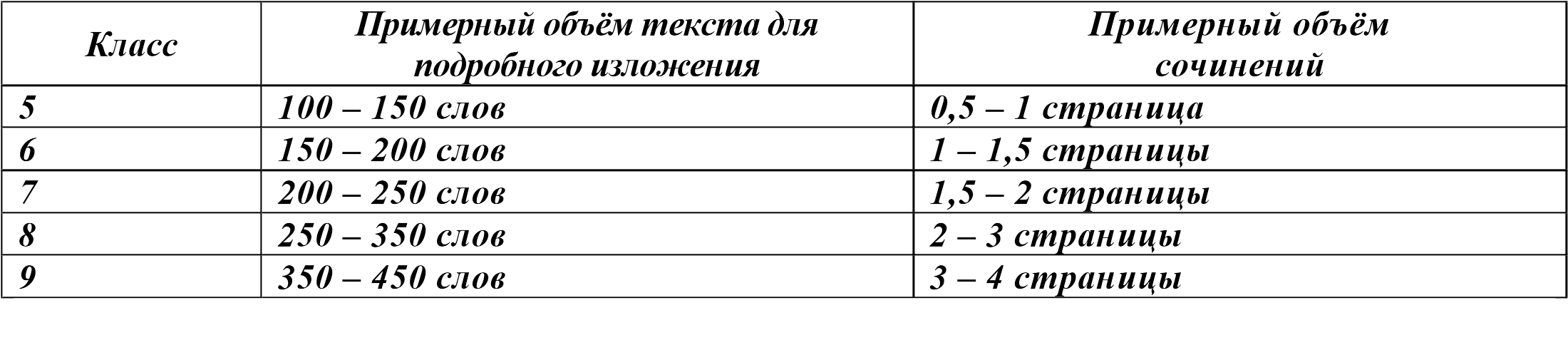 Объем текстов итоговых контрольных подробных изложений в 8 и 9 классах может быть увеличен на 50 слов в связи с тем, что на таких уроках не проводится подготовительная работа. К указанному объему сочинений учитель должен относиться как к примерному, так как объем ученического сочинения зависит от многих обстоятельств, в частности от стиля и жанра сочинения, характера темы и замысла, темпа письма учащихся, их общего развития. Любое сочинение и изложение оценивается двумя отметками: первая ставится за содержание и речевое оформление, вторая — за грамотность, т. е. за соблюдение орфографических, пунктуационных и языковых норм. Обе оценки считаются оценками по русскому языку, за исключением случаев, когда проводится работа, проверяющая знания учащихся по литературе. В этом случае первая оценка (за содержание и речь) считается оценкой по литературе. Содержание сочинения и изложения оценивается по следующим критериям: соответствие работы ученика теме и основной мысли; полнота раскрытия темы; правильность фактического материала; последовательность изложения. При оценке речевого оформления сочинений и изложений учитывается: 1) разнообразие словаря и грамматического строя речи;2) стилевое единство и выразительность речи;3) число речевых недочетов. Грамотность оценивается по числу допущенных учеником ошибок — орфографических, пунктуационных и грамматических. Основные критерии оценки творческой работы (сочинение, изложение).  Примечания:          	При оценке сочинения необходимо учитывать самостоятельность, оригинальность замысла ученического сочинения, уровень его композиционного и речевого оформления. Наличие оригинального замысла, его хорошая реализация позволяют повысить первую оценку за сочинение на один балл. Если объем сочинения в полтора-два раза больше указанного в настоящих «Нормах...», то при оценке работы следует исходить из нормативов, увеличенных для отметки «4» на одну, а для отметки «3» на две единицы. Например, при оценке грамотности «4» ставится при 3 орфографических, 2 пунктуационных и 2 грамматических ошибках  или при соотношениях: 2 – 3 – 2; 2 – 2 – 3; «3» ставится при соотношениях: 6– 4– 4; 4– 6– 4; 4– 4– 6. При выставлении оценки «5» превышение объема сочинения не принимается во внимание. Первая оценка (за содержание и речь) не может быть положительной, если не раскрыта тема высказывания, хотя по остальным показателям оно написано удовлетворительно. На оценку сочинения и изложения распространяются положения об однотипных и негрубых ошибках, а также о сделанных учеником исправлениях, приведенные в разделе «Оценка диктантов». IV. Оценка обучающих работ.Обучающие работы (различные упражнения и диктанты неконтрольного характера) оцениваются более строго, чем контрольные работы. При оценке обучающих работ учитываются:  степень самостоятельности учащегося;  этап обучения;  объем работы;  четкость, аккуратность, каллиграфическая правильность письма. Если возможные ошибки были предупреждены в ходе работы, оценки «5» и «4» ставятся только в том случае, когда ученик не допустил ошибок или допустил, но исправил ошибку. При этом выбор одной из оценок при одинаковом уровне грамотности и содержания определяется степенью аккуратности записи, подчеркиваний и других особенностей оформления, а также наличием или отсутствием описок. В работе, превышающей по количеству слов объём диктантов для данного класса, для оценки «4» допустимо и 2 исправления ошибок. Первая и вторая работа, как классная, так и домашняя, при закреплении определенного умения или навыка проверяется, но по усмотрению учителя может не оцениваться. Самостоятельные работы, выполненные без предварительного анализа возможных ошибок, оцениваются по нормам для контрольных работ соответствующего или близкого вида. Содержание учебного курса.Раздел V. Календарно-тематическое планирование«Рассмотрено»  Руководитель МО___________/_____________Протокол № ____от «____» ________ 20___ г.«Согласовано»Зам. директора по УВР___________/____________«Утверждаю»Директор МБОУ «Амгино-Олекминская СОШ»____________ Янкова О.Ю.Приказ от ______ от «___» _______ 20__гОценкаКритерии«5» Ученик: полно излагает изученный материал, даёт правильное определение языковых понятий; обнаруживает понимание материала, может обосновать свои суждения, применить знания на практике, привести необходимые примеры не только по учебнику, но и самостоятельно составленные; излагает материал последовательно и правильно с точки зрения норм литературного языка. «4» Ученик дает ответ, удовлетворяющий тем же требованиям, что и для оценки «5», но допускает 1-2 ошибки, которые сам же исправляет, и 1-2 недочета в последовательности и языковом оформлении излагаемого. «3» Ученик обнаруживает знание и понимание основных положений данной темы, но:  излагает материал неполно и допускает неточности в определении понятий или формулировке правил;  не умеет достаточно глубоко и доказательно обосновать свои суждения и привести свои примеры;  излагает материал непоследовательно и допускает ошибки в языковом оформлении излагаемого. «2» Ученик обнаруживает незнание большей части соответствующего раздела изучаемого материала, допускает ошибки в формулировке определений и правил, искажающие их смысл, беспорядочно и неуверенно излагает материал. Оценка «2» отмечает такие недостатки в подготовке ученика, которые являются серьезным препятствием к успешному овладению последующим материалом. «1» Ученик не приступил к выполнению задания КлассОбъём текста(количество слов)КоличествоорфограммКоличество пунктограммКоличество слов с непроверяемыми итруднопроверяемыми написаниями590-100122-3не более 5 слов6100-110163-4не более 7 слов7110-120204-5не более 7 слов8120-1502410не более 10 слов9120-1702415Не более 10 словОценкаОрфографические, пунктуационные ошибкиДополнительные задания«5»0/0; или 0/1 (негрубая); или 1/0 (негрубая)/12/2; или 1/3; или 0/4;выполнены верно все задания«4»3/0 (если среди них есть однотипные)/2-4; 4/4;правильно выполнено не менее 3/4 заданий  или 3/5; или 0/7«3»в 5 кл. допускается: 5/4; 6/6 (если имеются ошибки однотипные и негрубые)/5-12правильно выполнено не менее половины заданий«2»до 7/7; или 6/8; или 5/9; или 8/6 /13-14не выполнено более половины заданий«1»Не приступил к выполнениюзадания не выполненыКласс Количество слов Оценка Критерии контрольного диктанта оценивания словарного 5 15-20 «5»нет ошибок 6 20-25 «4» 1-2 ошибки 7 25-30 «3» 3-4 ошибки 8 30-35 «2» 5-7 ошибок 9 35-40 «1» При 	большем ошибок количестве Оценка Содержание и речь ( 0 недочёт в содержании – 0 речевой недочёт)  Грамотность 0 орф. ош.– 0 пунк. ош. – 0 гр.ош. «5» Содержание работы полностью соответствует теме. Фактические ошибки отсутствуют. Содержание излагается последовательно. Работа отличается богатством словаря, разнообразием используемых синтаксических конструкций, точностью словоупотребления. Достигнуто стилевое единство и выразительность текста. В целом в работе допускается:1 недочёт в содержании и — 1-2 речевых недочётаДопускается: 1 1 – 0 – 0 или 0 – 1 – 0 или 0 – 0 – 1 «4» Содержание работы в основном соответствует теме (имеются незначительные отклонения от темы). Содержание в основном достоверно, но имеются единичные фактические неточности. Имеются незначительные нарушения последовательности в изложении мыслей. Лексический и грамматический строй речи достаточно разнообразен. Стиль работы отличается единством и достаточной выразительностью. В целом в работе допускается:2 недочета в содержании — 3-4 речевых недочетовДопускается: 2-6 2 – 2 – 0 или 1 – 3 – 0 или 0 – 4 – 2 «3» 1. В работе допущены существенные отклонения от темы.  2. Работа достоверна в главном, но в ней имеются отдельные фактические неточности.  Допущены отдельные нарушения последовательности изложения.  Беден словарь и однообразны употребляемые синтаксические конструкции, встречается неправильное словоупотребление.  Стиль работы не отличается единством, речь недостаточно выразительна.В целом в работе допускается:4 недочета в содержании – 5 речевых недочетов.Допускается: 7-13  4 – 4 – 0 или 3 – 5 – 0 или 0 – 7 – 4 в 6 классе: 5 – 4 – 4 «2»1. Работа не соответствует теме. 2.Допущено много фактических неточностей.  3. Нарушена последовательность изложения мыслей во	всех частях работы, отсутствует связь между ними, частые случаи неправильного словоупотребления. 4. Крайне беден словарь, работа написана короткими однотипными предложениями со слабовыраженной связью 	между ними, часты случаи неправильного  словоупотребления.  Нарушено стилевое единство текста.  В целом в работе допущено:4  недочетов в содержании — до 7 речевых недочетовДопускается: 14-207-7-0или 6-8-0или 5-9-0или 8-6-0,а также 7 грам. ошибок«1»Недочетов в содержании – 8 речевых недочетов.Имеется 21 и более7-7-7№РазделКол-во часовКол-во часовКол-во часовКол-во часов№РазделВсего по темеТеория Контрольные работыРазвитие речи1 четверть – 24часа.1 четверть – 24часа.1 четверть – 24часа.1 четверть – 24часа.1 четверть – 24часа.1.Введение. Цели и задачи курса «Русский язык» в 9 классе. Знакомство с демоверсией ГИА. Международное значение русского языка222.Повторение пройденного материала в 5-8 классе139133.Синтаксис и пунктуация. Сложное предложение.96122 четверть – 24 часа2 четверть – 24 часа2 четверть – 24 часа2 четверть – 24 часа2 четверть – 24 часа4.Сложные союзные предложения. Сложносочиненные предложения.111015.Сложноподчиненные предложения75116..Основные группы сложноподчиненных предложений.64203 четверть – 30 часов3 четверть – 30 часов3 четверть – 30 часов3 четверть – 30 часов3 четверть – 30 часов6..Основные группы сложноподчиненных предложений.2016137.Бессоюзные сложные предложения107124 четверть – 24 часа4 четверть – 24 часа4 четверть – 24 часа4 четверть – 24 часа4 четверть – 24 часа8.Сложные предложения с разными видами связи.118129.Повторение и систематизация изученного в 9 классе.131210ВСЕГО102791013№Дата по плануДата фактДата фактДата фактТема урокаТип урокаПланируемые результатыВиды / формы контроля1 четверть – 24 часа1 четверть – 24 часа1 четверть – 24 часа1 четверть – 24 часа1 четверть – 24 часаВведение. Цели и задачи курса «Русский язык» в 9 классе. Знакомство с демоверсией ГИА. Международное значение русского языка – 2чВведение. Цели и задачи курса «Русский язык» в 9 классе. Знакомство с демоверсией ГИА. Международное значение русского языка – 2чВведение. Цели и задачи курса «Русский язык» в 9 классе. Знакомство с демоверсией ГИА. Международное значение русского языка – 2чВведение. Цели и задачи курса «Русский язык» в 9 классе. Знакомство с демоверсией ГИА. Международное значение русского языка – 2чВведение. Цели и задачи курса «Русский язык» в 9 классе. Знакомство с демоверсией ГИА. Международное значение русского языка – 2ч12.09Введение. Цели и задачи курса «Русский язык» в 9 классе. Знакомство с демоверсией ГИАУрок о6шеме-тодической направленностиПредметные: научиться понимать высказывания на лингвистическую тему и составлять рассуждение на лингвистическую темуКоммуникативные: слушать и слышать друг друга, с достаточной полнотой и точностью выражать свои мысли в соответствии с задачами и условиями коммуникации. Регулятивные: самостоятельно выделять и формулировать познавательную цель, искать и выделять необходимую информацию. Познавательные: объяснять языковые явления, процессы, связи и отношения, выявляемые в ходе исследования текстаЛичностные Формирование знания о взаимосвязи русского языка с культурой и историей России и мира, сознания того, что русский язык - важнейший показатель культуры человекаОбъяснительный диктант с последующей самопроверкой, самостоятельное проектирование аргументированного устного текста на лингвистическую тему с последующей взаимопроверкой при консультативной помощи учителя2.4.09Международное значение русского языка.Урок о6шеме-тодической направленностиПредметные: научиться понимать высказывания на лингвистическую тему и составлять рассуждение на лингвистическую темуКоммуникативные: слушать и слышать друг друга, с достаточной полнотой и точностью выражать свои мысли в соответствии с задачами и условиями коммуникации. Регулятивные: самостоятельно выделять и формулировать познавательную цель, искать и выделять необходимую информацию. Познавательные: объяснять языковые явления, процессы, связи и отношения, выявляемые в ходе исследования текстаЛичностные Формирование знания о взаимосвязи русского языка с культурой и историей России и мира, сознания того, что русский язык - важнейший показатель культуры человекаОбъяснительный диктант с последующей самопроверкой, самостоятельное проектирование аргументированного устного текста на лингвистическую тему с последующей взаимопроверкой при консультативной помощи учителяПовторение пройденного материала в 5-8 классе – 14чПовторение пройденного материала в 5-8 классе – 14чПовторение пройденного материала в 5-8 классе – 14чПовторение пройденного материала в 5-8 классе – 14чПовторение пройденного материала в 5-8 классе – 14ч37.09РР Устная и письменная речьУрок о6шеме-тодической направленностиПредметные: научиться определять языковые и композиционные признаки устной и письменной речиКоммуникативные: проявлять речевые действия: использовать адекватные языковые средства для отображения в форме речевых высказываний своих чувств, мыслей, побуждений и иных составляющих внутреннего мира. Регулятивные: осознавать самого себя как движущую силу своего научения, свою способность к мобилизации сил и энергии, волевому усилию - к выбору в ситуации мотивационном конфликте, к преодолению препятствий. Познавательные: объяснять языковые явления, процессы, связи и отношения, выявляемые в ходе выполнения лингвистических задачЛичностные: формирование навыков работы по алгоритму выполнения задания при консультативной помощи учителяИндивидуальная и парная работа по диагностическим материалам учебника с последующей самопроверкой по памятке выполнения задания, лабораторная работа в парах (анализ художественного текста с диалогом), составление рассуждения на лингвистическую тему49.09РР. Монолог. ДиалогУрок о6шеме-тодической направленностиПредметные: научиться составлять монологи и диалогКоммуникативные: владеть монологической и диалогической формами речи в соответствии с орфоэпическими нормами родного языка, Регулятивные: определять новый уровень отношения к самому себе как субъекту деятельности. Познавательные: объяснять языковые явления, процессы, связи и отношения, выявляемые в ходе решения лингвистической задачиЛичностные: формирование познавательного интереса к предмету исследованияРабота с лингвистическим портфолио (памятка об алгоритме определения стиля текста), групповое конструирование текстов разных стилей, работа в парах сильный - слабый (конструирование текста-рассуждения на лингвистическую тему по образцу) при консультативной помощи учителя511.09Р/Р Стили речи.Урок рефлексииПредметные: научиться применять алгоритм определения стиля речи текстаКоммуникативные: устанавливать рабочие отношения, эффективно сотрудничать и способствовать продуктивной кооперации. Регулятивные: формировать ситуацию саморегуляции, эмоциональных и функциональных состояний, т. е. формировать операциональный опыт. Познавательные: объяснять языковые явления, процессы, связи и отношения, выявляемые в ходе исследования текстаЛичностные: формирование устойчивой мотивации к исследовательской деятельности (анализу)Практикум: работа по деформации текста на основе применения разных способов сжатия614.09Р/Р Способы сжатия текстаУрок о6шеме-тодической направленностиПредметные: научиться использовать различные способы сжатия текстаКоммуникативные: владеть монологической и диалогической формами речи в соответствии с орфоэпическими нормами родного языка, Регулятивные: определять новый уровень отношения к самому себе как субъекту деятельности. Познавательные: объяснять языковые явления, процессы, связи и отношения, выявляемые в ходе решения лингвистической задачиЛичностные: формирование познавательного интереса к предмету исследованияНаписание сжатого изложения с последующей самопроверкой по памятке выполнения работы, проектирование выполнения домашнего задания716.09Р/Р Сжатое изложениеУрок развивающего контроляПредметные: научиться использовать различные способы сжатия текстаКоммуникативные: владеть монологической и диалогической формами речи в соответствии с орфоэпическими нормами родного языка, Регулятивные: определять новый уровень отношения к самому себе как субъекту деятельности. Познавательные: объяснять языковые явления, процессы, связи и отношения, выявляемые в ходе решения лингвистической задачиЛичностные: формирование познавательного интереса к предмету исследованияНаписание сжатого изложения с последующей самопроверкой по памятке выполнения работы, проектирование выполнения домашнего задания8918.09 21.09Простое предложение и его грамматическая основаУрок повторения ранее изученногоПредметные: научиться составлять и использовать индивидуальный маршрут восполнения проблемных зон в изученных темахКоммуникативные: формировать навыки работы в группе (включая ситуации учебного сотрудничества и проектные формы работы). Регулятивные: формировать ситуацию саморегуляции, т. е. операционaльного опыта (учебных знаний и умений). Познавательные: объяснять языковые явления, процессы, связи и отношения, выявляемые в ходе выполнения лингвистической задачиЛичностные: формирование устойчивой мотивации к самостоятельной и коллективной аналитической, проектной деятельностиКомплексный анализ текстов разных типов и стилей речи по образцу выполнения задания, групповая работа по вариантам (сочинение-рассуждение на лингвистическую тему с последующей взаимопроверкой при консультативной помощи учителя), конструирование текста с обособлениями с опорой на текст 101123.09 25.09Предложения с обособленными членамиУрок повторения ранее изученногоПредметные: научиться применять правила обособления в простом предложенииКоммуникативные: формировать навыки речевых действий: использования адекватных языковых средств для отображения в форме устных и письменных речевых высказываний. Регулятивные: осознавать самого себя как движущую силу своего научения, свою способность к мобилизации сил и энергии, волевому усилию - к выбору в ситуация мотивационного конфликта, к преодолению препятствий. Познавательные: объяснять языковые явления, процессы, связи и отношения, выявляемые в ходе анализа и конструирования текстаЛичностные: формирование устойчивой мотивации к самостоятельной и коллективной аналитической и творческой деятельностиКоллективное конструирование текста рассуждения на лингвистическую тему, выполнение тестовых заданий по алгоритму выполнения задания с последующей самопроверкой, групповая работа (объяснение орфограмм с использованием опорных материалов лингвистического портфолио, написание сжатого изложения от 3-го лица с последующей взаимопроверкой по памятке121328.09 30.09Обращения, вводные слова и вставные конструкцииУрок повторения ранее изученногоПредметные: научиться применять правила выделения на письме вводных слов, вставных конструкций, обращенийКоммуникативные: формировать навыки речевых действий: использование адекватных языковых средств для отображения в форме устных и письменных речевых высказываний. Регулятивные: осознавать самого себя как движущую силу своего научения, свою способность к мобилизации сил и энергии, волевому усилию - к выбору в ситуации мотивационного конфликта, к преодолению препятствий. Познавательные: объяснять языковые явления, процессы, связи и отношения, выявляемые в ходе анализа текста, предложения, слова, словосочетанияЛичностные: формирование устойчивой мотивации к самостоятельной и коллективной аналитической и творческой деятельностиНаписание контрольного диктанта и выполнение грамматического задания с последующей самопроверкойпо памятке выполнения работы, проектирование выполнения домашнего задания142.10Контрольный диктант №1 с грамматическим заданиемУрок развивающего контроляПредметные: научиться производить самокоррекцию индивидуального маршрута восполнения проблемных зон в изученных темахКоммуникативные: добывать недостающую информацию с помощью вопросов (познавательная инициативность).Регулятивные: формировать ситуацию саморегуляции, т. е. операциональный опыт (учебных знаний и умений), сотрудничать в совместном решении задач. Познавательные: объяснять языковые явления, процессы, связи и отношения, выявляемые в ходе выполнения контрольной работыЛичностные: формирование устойчивой мотивации к диагностической деятельностиГрупповая работа над ошибками по диагностическим картам типичных ошибок в контрольном диктанте Групповая работа (анализ предложений, составление интонационного рисунка предложения), работа в парах сильный - слабый (конструирование сложных предложений по схемам, построение схем), самостоятельная работа по упражнениям учебника с последующей взаимопроверкой155.10Анализ ошибок, допущенных в контрольном диктантеУрок рефлексииПредметные: научиться производить самокоррекцию индивидуального маршрута восполнения проблемных зон в изученных темахКоммуникативные: добывать недостающую информацию с помощью вопросов (познавательная инициативность).Регулятивные: формировать ситуацию саморегуляции, т. е. операциональный опыт (учебных знаний и умений), сотрудничать в совместном решении задач. Познавательные: объяснять языковые явления, процессы, связи и отношения, выявляемые в ходе выполнения контрольной работыЛичностные: формирование устойчивой мотивации к диагностической деятельностиГрупповая работа над ошибками по диагностическим картам типичных ошибок в контрольном диктанте Групповая работа (анализ предложений, составление интонационного рисунка предложения), работа в парах сильный - слабый (конструирование сложных предложений по схемам, построение схем), самостоятельная работа по упражнениям учебника с последующей взаимопроверкойСинтаксис и пунктуация. Сложное предложение – 8чСинтаксис и пунктуация. Сложное предложение – 8чСинтаксис и пунктуация. Сложное предложение – 8чСинтаксис и пунктуация. Сложное предложение – 8чСинтаксис и пунктуация. Сложное предложение – 8ч167.10Понятие о сложном предложенииУрок о6шеме-тодической направленностиПредметные: научиться использовать правила постановки знаков препинания в сложном предложенииКоммуникативные: устанавливать рабочие отношения, эффективно сотрудничать и способствовать продуктивной кооперации. Регулятивные: проектировать маршрут преодоления затруднений в обучении через включение в новые виды деятельности. Познавательные: объяснять языковые явления, процессы, связи и отношения, выявляемые в ходе исследования сложного предложенияЛичностные: формирование устойчивой мотивации к самостоятельной и групповой исследовательской деятельностиВыполнение тестовых заданий, написание изложения и сочинения проектирование выполнения домашнего задания 179.10Сложные и бессоюзные сложные предложенияУрок «открытия» нового знанияПредметные: научиться использовать правила постановки знаков препинания в сложном предложенииКоммуникативные: устанавливать рабочие отношения, эффективно сотрудничать и способствовать продуктивной кооперации. Регулятивные: проектировать маршрут преодоления затруднений в обучении через включение в новые виды деятельности. Познавательные: объяснять языковые явления, процессы, связи и отношения, выявляемые в ходе исследования сложного предложенияЛичностные: формирование устойчивой мотивации к самостоятельной и групповой исследовательской деятельностиНаписание сочинения-рассуждения на лингвистическую тему по алгоритму выполнения задания при консультативной помощи учителя с последующей взаимопроверкой, групповое проектирование дифференцированного домашнего задания, комментирование выставленных оценок18-1912.10  14.10Р/Р Сочинение -рассуждение на лингвистическую темуУрок развивающего контроляПредметные: научиться использовать алгоритм написания сочинения-рассуждения на лингвистическую темуКоммуникативные: использовать адекватные языковые средства для отображения в форме речевых высказываний с целью планирования, контроля и самооценки. Регулятивные: осознавать самого себя как движущую силу своего научения, свою способность к преодолению препятствий и само-коррекции. Познавательные: объяснять языковые явления, процессы, связи и отношения, выявляемые в ходе исследования состава предложенияЛичностные: формирование навыков работы по алгоритму выполнения задания при консультативной помощи учителяУстные сообщения, классификация предложений по принадлежности знаков препинания, анализ текс точки зрения средств художественной выразительности, его запись под диктовку, анализ структуры предложений202116.10 19.10Разделительные и выделительные знаки препинания между частями
сложного
предложенияУрок о6шеме-тодической направленностиПредметные: научиться применять алгоритм постановки знаков препинания в сложном предложенииКоммуникативные: устанавливать рабочие отношения, эффективно сотрудничать и способствовать продуктивной кооперации. Регулятивные: проектировать траектории развития через включение в новые виды деятельности и формы сотрудничества. Познавательные: объяснять языковые явления, процессы, связи и отношения, выявляемые в ходе самостоятельной работыЛичностные: формирование познавательного интереса, формирование устойчивой мотивации к диагностике и самодиагностикеЛабораторная работа (построение предложений по схемам с последующей самопроверкой), выборочный диктант, работа в парах сильный -слабый (комплексный анализ текста по алгоритму выполнения задания при консультативной помощи учителя)2221.10Интонация сложного предложенияУрок о6шеме-тодической направленностиПредметные: научиться применять алгоритм постановки знаков препинания в сложном предложенииКоммуникативные: устанавливать рабочие отношения, эффективно сотрудничать и способствовать продуктивной кооперации. Регулятивные: проектировать траектории развития через включение в новые виды деятельности и формы сотрудничества. Познавательные: объяснять языковые явления, процессы, связи и отношения, выявляемые в ходе самостоятельной работыЛичностные: формирование познавательного интереса, формирование устойчивой мотивации к диагностике и самодиагностикеКонтроль и самоконтроль изученных понятий, алгоритма проведения самопроверки и взаимопроверки работы: самостоятельное проектирование выполнения домашнего задания2323.10Контрольный диктант №2 с грамматическим заданиемУрок развивающего контроляПредметные: научиться проектировать и реализовывать индивидуальный маршрут восполнения проблемных зон в изученных темахКоммуникативные: устанавливать рабочие отношения, эффективно сотрудничать и способствовать продуктивной кооперации. Регулятивные: проектировать траектории развития через включение в новые виды деятельности и формы сотрудничества. Познавательные: объяснять языковые явления, процессы, связи и отношения, выявляемые в ходе исследования структуры предложенияЛичностные: формирование познавательного интереса, формирование устойчивой мотивации к самостоятельному и коллективному исследованию предложенийСамостоятельная и парная лабораторная работа (редактирование текста сочинения-рассуждения по диагностической карте типичных ошибок в рассуждении на лингвистическую тему при консультативной помощи учителя), групповое проектирование домашнего задания 242.11Анализ ошибок, допущенных в диктантеУрок рефлексии Предметные: научиться проектировать и реализовывать индивидуальный маршрут восполнения проблемных зон в изученных темахКоммуникативные: устанавливать рабочие отношения, эффективно сотрудничать и способствовать продуктивной кооперации. Регулятивные: проектировать траектории развития через включение в новые виды деятельности и формы сотрудничества. Познавательные: объяснять языковые явления, процессы, связи и отношения, выявляемые в ходе исследования структуры предложенияЛичностные: формирование познавательного интереса, формирование устойчивой мотивации к самостоятельному и коллективному исследованию предложенийСамостоятельная и парная лабораторная работа (редактирование текста сочинения-рассуждения по диагностической карте типичных ошибок в рассуждении на лингвистическую тему при консультативной помощи учителя), групповое проектирование домашнего задания 2 четверть – 24 часа2 четверть – 24 часа2 четверть – 24 часа2 четверть – 24 часа2 четверть – 24 часаСложные союзные предложения. Сложносочиненные предложения. – 7 часовСложные союзные предложения. Сложносочиненные предложения. – 7 часовСложные союзные предложения. Сложносочиненные предложения. – 7 часовСложные союзные предложения. Сложносочиненные предложения. – 7 часовСложные союзные предложения. Сложносочиненные предложения. – 7 часов256.11Понятие о сложносочиненном предложенииУрок «открытия» нового знанияПредметные: научиться применять алгоритмы постановки знаков препинания в сложном предложении при выполнении комплексного анализа текстаКоммуникативные: формировать навыки речевых действий: использование адекватных языковых средств для отображения в форме речевых высказываний своих чувств, мыслей, побуждений и иных составляющих внутреннего мира. Регулятивные: осознавать самого себя как движущую силу своего научения, свою способность к преодолению препятствий и само-коррекции. Познавательные: объяснять языковые явления, процессы, связи и отношения, выявляемые в ходе конструирования предложений, анализа текстаЛичностные: формирование навыков конструирования, устойчивой мотивации к изучению и закреплению новогоКомплексное повторение (анализ текста по дидактическому материалу), работа в парах сильный - слабый по алгоритму выполнения задания при консультативной помощи учителя (исследование предложений с последующей самопроверкой), объяснительный диктант с последующей взаимопроверкой Определение структуры ССП, повторение роли сочинительных союзов в предложении, составление таблицы, конструирование нескольких сложных предложений из двух простых, объяснение выбора союзов для связи простых предложений в сложном269.11Смысловые отношения в сложносочиненных предложенияхУрок «открытия» нового знанияПредметные: научиться применять алгоритмы постановки знаков препинания в сложном предложении при выполнении комплексного анализа текстаКоммуникативные: формировать навыки речевых действий: использование адекватных языковых средств для отображения в форме речевых высказываний своих чувств, мыслей, побуждений и иных составляющих внутреннего мира. Регулятивные: осознавать самого себя как движущую силу своего научения, свою способность к преодолению препятствий и само-коррекции. Познавательные: объяснять языковые явления, процессы, связи и отношения, выявляемые в ходе конструирования предложений, анализа текстаЛичностные: формирование навыков конструирования, устойчивой мотивации к изучению и закреплению новогоГрупповая работа над ошибками в домашнем задании, объяснительный диктант с последующей самопроверкой по памятке выполнения задания, групповое проектирование дифференцированного выполнения домашнего задания, комментирование выставленных оценок2711.11Сложносочиненные предложения с соединительными союзамиУрок рефлексииПредметные: научиться применять алгоритмы постановки знаков препинания в сложном предложении при выполнении комплексного анализа текстаКоммуникативные: формировать навыки речевых действий: использование адекватных языковых средств для отображения в форме речевых высказываний своих чувств, мыслей, побуждений и иных составляющих внутреннего мира. Регулятивные: осознавать самого себя как движущую силу своего научения, свою способность к преодолению препятствий и само-коррекции. Познавательные: объяснять языковые явления, процессы, связи и отношения, выявляемые в ходе конструирования предложений, анализа текстаЛичностные: формирование навыков конструирования, устойчивой мотивации к изучению и закреплению новогоЛабораторная работа в парах сильный - слабый (комплексный анализ текста по алгоритму выполнения задания с последующей самопроверкой), самостоятельная работа (лингвистическое рассуждение по алгоритму выполнения задания при консультативной помощи учителя2813.11Сложносочиненные предложения с разделительными союзамиУрок рефлексииСоставление ССП из двух простых со значением противопоставления с разными союзами, запись предложений, расстановка пропущенных запятых, подчёркивание грамматических основ, составление схем предложений, определение смысловых отношений между частями2916.11Сложносочиненные предложения с противительными союзамиУрок рефлексииРазвёрнутый устный ответ об отличии простого предложения от сложного, продолжение предложения дважды, чтобы получилось простое предложение с однородными сказуемыми, соединёнными союзом, сложное предложение, части которого соединены тем же союзом; составление схем предложений, сочинение по картине3018.11Разделительные знаки препинания между частями сложносочиненного предложенияУрок рефлексииОбъяснительный диктант с последующей самопроверкой по памятке выполнения задания, работа в парах сильный - слабый (разбор предложений с последующей самопроверкой по алгоритму проведения работы)3120.11Синтаксический и пунктуационный разбор сложносочиненного предложенияУрок рефлексииПредметные: научиться производить синтаксический и пунктуационный разбор предложенийКоммуникативные: представлять конкретное содержание и сообщать его в письменной и устной форме. Регулятивные: определять новый уровень отношения к самому себе как субъекту деятельности. Познавательные: объяснять языковые явления, процессы, связи и отношения, выявляемые в ходе исследования и конструирования предложений, синтаксического и пунктуационного разборовЛичностные: формирование устойчивой мотивации к самостоятельному и коллективному исследованию и конструированию и анализуПредметные: научиться проектировать и реализовывать индивидуальный маршрут восполнения проблемных зон в изученных темахКоммуникативные: устанавливать рабочие отношения, эффективно сотрудничать и способствовать продуктивной кооперации. Регулятивные: проектировать траектории развития через включение в новые виды деятельности и формы сотрудничества. Познавательные: объяснять языковые явления, процессы, связи и отношения, выявляемые в ходе исследования структуры предложенияЛичностные: формирование познавательного интереса, формирование устойчивой мотивации к самостоятельному и коллективному исследованию предложенийОтвет на контрольные вопросы, подбор из книг, газет и журналов ССП с разными союзами и разными смысловыми отношениями между простыми предложениями, синтаксический разбор ССП, объяснение постановки тире в предложениях, запись текста с выделением основ3223.11Повторение (контрольные вопросы и задания)Урок рефлексииПредметные: научиться производить синтаксический и пунктуационный разбор предложенийКоммуникативные: представлять конкретное содержание и сообщать его в письменной и устной форме. Регулятивные: определять новый уровень отношения к самому себе как субъекту деятельности. Познавательные: объяснять языковые явления, процессы, связи и отношения, выявляемые в ходе исследования и конструирования предложений, синтаксического и пунктуационного разборовЛичностные: формирование устойчивой мотивации к самостоятельному и коллективному исследованию и конструированию и анализуПредметные: научиться проектировать и реализовывать индивидуальный маршрут восполнения проблемных зон в изученных темахКоммуникативные: устанавливать рабочие отношения, эффективно сотрудничать и способствовать продуктивной кооперации. Регулятивные: проектировать траектории развития через включение в новые виды деятельности и формы сотрудничества. Познавательные: объяснять языковые явления, процессы, связи и отношения, выявляемые в ходе исследования структуры предложенияЛичностные: формирование познавательного интереса, формирование устойчивой мотивации к самостоятельному и коллективному исследованию предложенийКонтроль и самоконтроль изученных понятий, алгоритма проведения самопроверки и взаимопроверки работы: самостоятельное проектированиевыполнения домашнего задания3325.11Контрольный диктант №3 с грамматическим заданиемУрок развивающего контроляПредметные: научиться производить синтаксический и пунктуационный разбор предложенийКоммуникативные: представлять конкретное содержание и сообщать его в письменной и устной форме. Регулятивные: определять новый уровень отношения к самому себе как субъекту деятельности. Познавательные: объяснять языковые явления, процессы, связи и отношения, выявляемые в ходе исследования и конструирования предложений, синтаксического и пунктуационного разборовЛичностные: формирование устойчивой мотивации к самостоятельному и коллективному исследованию и конструированию и анализуПредметные: научиться проектировать и реализовывать индивидуальный маршрут восполнения проблемных зон в изученных темахКоммуникативные: устанавливать рабочие отношения, эффективно сотрудничать и способствовать продуктивной кооперации. Регулятивные: проектировать траектории развития через включение в новые виды деятельности и формы сотрудничества. Познавательные: объяснять языковые явления, процессы, связи и отношения, выявляемые в ходе исследования структуры предложенияЛичностные: формирование познавательного интереса, формирование устойчивой мотивации к самостоятельному и коллективному исследованию предложенийКомплексное повторение с использованием дидактического материала, на основе памяток лингвистического портфолио, составление плана лингвистического описания по алгоритму выполнения задания при консультативной помощи ученика-эксперта3427.11Анализ ошибок, допущенных в контрольном диктантеУрок рефлексииПредметные: научиться производить синтаксический и пунктуационный разбор предложенийКоммуникативные: представлять конкретное содержание и сообщать его в письменной и устной форме. Регулятивные: определять новый уровень отношения к самому себе как субъекту деятельности. Познавательные: объяснять языковые явления, процессы, связи и отношения, выявляемые в ходе исследования и конструирования предложений, синтаксического и пунктуационного разборовЛичностные: формирование устойчивой мотивации к самостоятельному и коллективному исследованию и конструированию и анализуПредметные: научиться проектировать и реализовывать индивидуальный маршрут восполнения проблемных зон в изученных темахКоммуникативные: устанавливать рабочие отношения, эффективно сотрудничать и способствовать продуктивной кооперации. Регулятивные: проектировать траектории развития через включение в новые виды деятельности и формы сотрудничества. Познавательные: объяснять языковые явления, процессы, связи и отношения, выявляемые в ходе исследования структуры предложенияЛичностные: формирование познавательного интереса, формирование устойчивой мотивации к самостоятельному и коллективному исследованию предложенийВыполнение тестовых заданий, написание изложения и сочинения проектирование выполнения домашнего заданияСложноподчинённые предложения -  7чСложноподчинённые предложения -  7чСложноподчинённые предложения -  7чСложноподчинённые предложения -  7чСложноподчинённые предложения -  7чСложноподчинённые предложения -  7ч353630.11  2.12Понятие о сложноподчиненном предложенииУрок о6шеме-тодической направленностиПредметные: научиться применять алгоритм определения сложноподчиненного предложенияКоммуникативные: владеть монологической и диалогической формами речи в соответствии с грамматическими и синтаксическими нормами родного языка. Регулятивные: проектировать траектории развития через включение в новые виды деятельности и формы сотрудничества. Познавательные: объяснять языковые явления, процессы, связи и отношения, выявляемые в ходе исследования структуры предложенияЛичностные: нормирование устойчивой мотивации к исследовательской и творческой деятельностиЛабораторная работа (выделение союзов и союзных слов с последующей самопроверкой), объяснительный диктант, работа в парах сильный -слабый (комплексный анализ текста по алгоритму выполнения задания при консультативной помощи учителя)37384.12    7.12Союзы и союзные слова в сложноподчиненном предложенииУрок рефлексииПредметные: научиться проектировать и реализовывать индивидуальный маршрут восполнения проблемных зон в проектировании, конструировании дифференцированного домашнего заданияКоммуникативные: устанавливать рабочие отношения, эффективно сотрудничать и способствовать продуктивной кооперации. Регулятивные: проектировать траектории развития через включение в новые виды деятель- ности и формы сотрудничества. Познавательные: объяснять языковые явления, процессы, связи и отношения, выявляемые в ходе рефлексииЛичностные: формирование устойчивой мотивации к рефлексии, самоанализу результатов обученияЛабораторная работа по вариантам по художественному тексту (объяснение написания указательных слов), построение сложноподчиненных предложений по схемам (по вариантам) при консультативной помощи учителя, объяснительный диктант39409.12   11.12Роль указательных слов в сложноподчиненном предложенииУрок рефлексииПредметные: научиться проектировать и корректировать индивидуальный маршрут восполнения проблемных зон в изученных темахКоммуникативные: представлять конкретное содержание и сообщать его в письменной и устной форме. Регулятивные: определять новый уровень отношения к самому себе как субъекту деятельности. Познавательные: объяснять языковые явления, процессы, связи и отношения, выявляемые в ходе комплексного анализа текстаЛичностные: формирование устойчивой мотивации к диагностической деятельностиПрактикум: анализ данной цитаты, работа с художественным текстом, коллективная работа по созданию собственного текста, его редактирование4114.12Р/Р Подготовка к написанию сочинения – рассуждения на основе понимания содержания цитаты из тестаУрок о6шеме-тодической направленностиПредметные: научиться создавать собственный текст на основе цитаты из текстаКоммуникативные: владеть монологической и диалогической формами речи в соответствии с орфоэпическими нормами родного языка, Регулятивные: определять новый уровень отношения к самому себе как субъекту деятельности. Познавательные: объяснять языковые явления, процессы, связи и отношения, выявляемые в ходе решения лингвистической задачиЛичностные: формирование познавательного интереса к предмету исследованияНаписание сочинения-рассуждения по алгоритму выполнения задания при консультативной помощи учителя с последующей взаимопроверкой, групповое проектирование дифференцированного домашнего задания, комментирование выставленных оценок4216.12Контрольное сочинение –рассуждение № 1 на основе понимания содержания цитаты из тестаУрок развивающего контроляПредметные: научиться использовать алгоритм написания сочинения-рассуждения на основе цитаты из текстаКоммуникативные: использовать адекватные языковые средства для отображения в форме речевых высказываний с целью планирования, контроля и самооценки. Регулятивные: осознавать самого себя как движущую силу своего научения, свою способность к преодолению препятствий и само-коррекции. Познавательные: объяснять языковые явления, процессы, связи и отношения, выявляемые в ходе исследования состава предложенияЛичностные: формирование навыков работы по алгоритму выполнения задания при консультативной помощи учителяСамостоятельная работа (построение схем сложноподчиненном предложения с придаточным определительным и синонимичная замена простым предложением с обособленными определениями по алгоритму выполнения задания, работа в парах сильный - слабый (компрессия текста)Основные группы сложноподчинённых предложений -  6чОсновные группы сложноподчинённых предложений -  6чОсновные группы сложноподчинённых предложений -  6чОсновные группы сложноподчинённых предложений -  6чОсновные группы сложноподчинённых предложений -  6чОсновные группы сложноподчинённых предложений -  6ч434418.12  21.12Сложноподчиненные предложения с придаточными
определительнымиУрок о6шеме-тодической направленностиПредметные: научиться находить сложноподчиненное предложение с придаточным определительным по его грамматическим признакамКоммуникативные: формировать речевые действия: использовать адекватные языковые средства для отображения в форме речевых высказываний с целью планирования, контроля и самооценки. Регулятивные: осознавать самого себя как движущую силу своего научения, свою способность к преодолению препятствий и самокоррекции. Познавательные: объяснять языковые явления, процессы, связи и отношения, выявляемые в ходе конструирования предложенийЛичностные: формирование навыков работы по алгоритму выполнения задания при консультативной помощи учителяНаписание сжатого изложения с последующей самопроверкой по памятке выполнения работы, проектирование выполнения домашнего задания4523.12Р/Р Подготовка к сжатому изложению №2Урок развивающего контроляПредметные: научиться проектировать и реализовывать индивидуальный маршрут восполнения проблемных зон в изученных темахКоммуникативные: добывать недостающую информацию с помощью вопросов (познавательная инициативность). Регулятивные: формировать ситуацию саморегуляции, т. е. операциональный опыт (учебных знаний и умений), сотрудничать в совместном решении задач. Познавательные: объяснять языковые явления, процессы, связи и отношения, выявляемые в ходе выполнения контрольной работыЛичностные: формирование устойчивой мотивации к диагностической деятельностиНаписание контрольного диктанта с последующей самопроверкой по памятке выполнения работы, проектирование выполнения домашнего задания4625.12Контрольное сжатое изложение №1Урок развивающего контроляПредметные: научиться проектировать и реализовывать индивидуальный маршрут восполнения проблемных зон в изученных темахКоммуникативные: добывать недостающую информацию с помощью вопросов (познавательная инициативность). Регулятивные: формировать ситуацию саморегуляции, т. е. операциональный опыт (учебных знаний и умений), сотрудничать в совместном решении задач. Познавательные: объяснять языковые явления, процессы, связи и отношения, выявляемые в ходе выполнения контрольной работыЛичностные: формирование устойчивой мотивации к диагностической деятельностиГрупповая работа по составлению текста лингвистического описания по теме «Сложноподчиненное предложение с придаточным изъяснительным» самостоятельная работа с дидактическим материалом при консультативной помощи учителя с последующей самопроверкой474826.01Сложноподчиненные предложения с придаточными изъяснительнымиУрок «открытия» нового знания 
Урок о6шеметодической направленностиПредметные: научиться производить синтаксический анализ сложноподчиненного предложения с придаточным изъяснительнымКоммуникативные: устанавливать рабочие отношения, эффективно сотрудничать и способствовать продуктивной кооперации. Регулятивные: проектировать маршрут преодоления затруднений в обучении через включение в новые виды деятельности и формы сотрудничества Познавательные: объяснять языковые явления, процессы, связи и отношения, выявляемые в ходе исследования структуры предложенияЛичностные: формирование устойчивого интереса к исследовательской, аналитической деятельностиНаписание сочинения-описания по картине с последующей самопроверкой по памятке выполнения работы, проектирование выполнения домашнего задания3 четверть – 30ч3 четверть – 30ч3 четверть – 30ч3 четверть – 30ч3 четверть – 30ч3 четверть – 30чОсновные группы сложноподчинённых предложений – 20чОсновные группы сложноподчинённых предложений – 20чОсновные группы сложноподчинённых предложений – 20чОсновные группы сложноподчинённых предложений – 20чОсновные группы сложноподчинённых предложений – 20чОсновные группы сложноподчинённых предложений – 20ч4911.01  13.01Р/Р Сочинение по картине Н. Ромадина «Село Хмелёвка» – рассказ или отзыв (на выбор).Урок развития речиПредметные: уметь отстаивать своё мнение с помощью аргументов, развивать навыки написания текста рассужденияКоммуникативные: устанавливать рабочие отношения, эффективно сотрудничать и способствовать продуктивной кооперации. Регулятивные: проектировать маршрут преодоления затруднений в обучении через включение в новые виды деятельности и формы сотрудничества. Познавательные: объяснять языковые явления, процессы, связи и отношения, выявляемые в ходе исследования структуры предложенияЛичностные: формирование устойчивой мотивации к обучению.Индивидуальная работа с дидактическим материалом и учебником с последующей самопроверкой по алгоритму выполнения задания, конструирование сложноподчиненных предложений с придаточными обстоятельственными, составление текста со СПП5015.01Сложноподчиненные предложения с придаточными обстоятельственнымиУрок «открытия» нового знанияПредметные: научиться производить синтаксический анализ сложноподчиненного предложения с придаточными обстоятельственнымиКоммуникативные: использовать адекватные языковые средства для отображения в форме речевых высказываний с целью планирования, контроля и самооценки. Регулятивные: осознавать самого себя как движущую силу своего научения Познавательные: объяснять языковые явления, процессы, связи и отношения, выявляемые в ходе исследования состава предложенияЛичностные: формирование познавательного интереса в ходе исследовательской деятельностиКонструирование текста со сложноподчиненными предложениями с придаточными обстоятельственными по рисункам, составление алгоритма проведения самопроверки по теме урока, объяснительный диктант с последующей взаимопроверкой5152535418.01 20.01 22.01 25.01 Сложноподчиненные предложения с придаточными цели, причины, условия, уступки, следствияУрок о6шеме-тодической направленности Предметные: научиться определять сложноподчиненные предложения с придаточными цели, причины, условия, уступки, следствияКоммуникативные: формировать навыки работы в группе (включая ситуации учебного сотрудничества и проектные формы работы). Регулятивные: проектировать маршрут преодоления затруднений в обучении через включение в новые виды деятельности и формы сотрудничества. Познавательные: объяснять языковые явления, процессы, связи и отношения, выявляемые в ходе конструирования и исследования предложенийЛичностные: формирование навыков составления алгоритма выполнения задачиНаписание объяснительного диктанта с последующей самопроверкой по алгоритму, групповое выполнение грамматического задания с последующей взаимопроверкой, работа в парах сильный - слабый (комплексный анализ текста, компрессия текста публицистического стиля55565727.01 29.01  1.02Сложноподчиненные предложения с придаточными образа действия, меры, степени и сравнительнымиУрок о6шеме-тодической направленностиПредметные: научиться определять СПП  с придаточными образа действия, меры, степени и сравнительнымиКоммуникативные: использовать адекватные языковые средства для отображения в форме речевых высказываний с целью планирования, контроля и самооценки. Регулятивные: осознавать самого себя как движущую силу своего научения, свою способность к преодолению препятствий и само- коррекции. Познавательные: объяснять языковые явления, процессы, связи и отношения, выявляемые в ходе исследовательской деятельностиЛичностные: формирование навыков организации и анализа своей деятельности в составе группыРабота в парах по учебнику по памятке, групповая работа (объяснительный диктант с материалами-опорами лингвистического портфолио), самостоятельная работа (лингвистическое описание), групповая работа (высказывание собственного мнения на основе прочитанных текстов)5859603.02    5.02    8.02Сложноподчиненные предложения с несколькими придаточными. Знаки препинания при нихУрок «открытия» нового знанияПредметные: научиться определять предложения с несколькими придаточными по их грамматическим признакамКоммуникативные: устанавливать рабочие отношения, эффективно сотрудничать и способствовать продуктивной кооперации. Регулятивные: проектировать маршрут преодоления затруднений в обучении через включение в новые виды деятельности и формы сотрудничества. Познавательные: объяснять языковые явления, процессы, связи и отношения, выявляемые в ходе выполнения лингвистического описанияЛичностные: формирование навыков организации и анализа своей деятельности в составе группыРабота в парах (синтаксический разбор предложений с использованием памяток выполнения), написание сочинения-рассуждения лингвистического характера при консультативной помощи учителя с последующим редактированием616210.02 10.02Синтаксический разбор сложно подчиненного предложенияУрок о6шеме-тодической направленностиПредметные: научиться про изводить синтаксический разбор сложноподчиненного предложенияКоммуникативные: представлять конкретное содержание и сообщать его в письменной и устной форме. Регулятивные: определять новый уровень отношения к самому себе как субъекту деятельности. Познавательные: объяснять языковые явления, процессы, связи и отношения, выявляемые в ходе синтаксического разбора предложенияЛичностные: формирование устойчивой мотивации к обучению на основе алгоритма выполнения задачиВыполнение тестовых заданий, написание изложения и сочинения проектирование выполнения домашнего задания6312.02 15.02Пунктуационный разбор сложноподчиненного предложенияУрок рефлексииПредметные: научиться применять алгоритм проведения пунктуационного разбора сложноподчиненного предложенияКоммуникативные: управлять поведением партнера (контроль, коррекция, оценка действия партнера, умение убеждать). Регулятивные: осознавать самого себя как движущую силу своего научения, свою способность к преодолению препятствий Познавательные: объяснять языковые явления, процессы, связи и отношения, выявляемые в ходе самокоррекцииЛичностные: формирование устойчивой мотивации к диагностической деятельности по алгоритму, индивидуальному плануОтвет на контрольные вопросы, подбор из книг, газет и журналов СПП с разными видами придаточных, синтаксический и пунктуационный разбор СПП, подбор необходимых для данных СПП средств связи, составление схем предложений, написание сочинения-рассуждения6417.02Повторение и обобщение по теме «СПП»Урок рефлексииПредметные: научиться проектировать и корректировать индивидуальный маршрут восполнения проблемных зон в изученных темахКоммуникативные:: формировать навыки работы в группе (включая ситуации учебного сотрудничества и проектные формы работы). Регулятивные: применять методы информационного поиска, в том числе с помощью компьютерных средств. Познавательные: объяснять языковые явления, процессы, связи и отношения, выявляемые в ходе исследования структуры предложенияЛичностные: формирование устойчивой мотивации к самостоятельной и групповой диагностической деятельностиВыполнение тестовых заданий с последующей взаимопроверкой при консультативной помощи учителя, проектирование выполнения домашнего задания, комментирование выставленных оценок6519.02Контрольное тестирование № 1 по теме «Сложно- подчиненное предложение»Урок развиввающего контроляПредметные: научиться проектировать индивидуальный маршрут восполнения проблемных зон в изученных темахКоммуникативные: использовать адекватные языковые средства для отображения в форме речевых высказываний с целью планирования, контроля и самооценки. Регулятивные: осознавать самого себя как движущую силу своего научения, свою способность к преодолению препятствий Познавательные: объяснять языковые явления, процессы, связи и отношения, выявляемые в ходе выполнения контрольного тестированияЛичностные: формирование устойчивой мотивации к изучению и закреплению нового, самодиагностикеКомплексное повторение с использованием дидактического материала, на основе памяток лингвистического портфолио, составление плана лингвистического описания по алгоритму выполнения задания при консультативной помощи ученика-эксперта6622.02Анализ ошибок, допущенных в контрольном тестированииУрок рефлексииПредметные: научиться проектировать индивидуальный маршрут восполнения проблемных зон в изученных темахКоммуникативные: организовывать и планировать учебное сотрудничество с учителем и сверстниками. Регулятивные: осознавать самого себя как движущую силу своего научения, свою способность к преодолению препятствий и самокоррекции. Познавательные: объяснять языковые явления, процессы, связи и отношения, выявляемые в ходе работы над ошибкамиЛичностные: формирование устойчивой мотивации к изучению и закреплению нового, самодиагностикеПрактикум: анализ данной цитаты, работа с художественным текстом, коллективная работа по созданию собственного текста, его редактирование6724.02Р/Р Подготовка к написанию сочинения – рассуждения на основе понимания содержания нравственной категорииУрок общеметодической направленностиПредметные: научиться создавать собственный текст на основе цитаты из текстаКоммуникативные: владеть монологической и диалогической формами речи в соответствии с орфоэпическими нормами родного языка, Регулятивные: определять новый уровень отношения к самому себе как субъекту деятельности. Познавательные: объяснять языковые явления, процессы, связи и отношения, выявляемые в ходе решения лингвистической задачиЛичностные: формирование познава-тельного интереса к предмету исследованияНаписание сочинения-рассуждения по алгоритму выполнения задания при консультативной помощи учителя с последующей взаимопроверкой, групповое проектирование дифференцированного домашнего задания, комментирование выставленных оценок6826.02Контрольное сочинение –рассуждение на основе понимания содержания нравственной категорииУрок развиваюшего контроляПредметные: научиться использовать алгоритм написания сочинения-рассуждения на основе понимания содержания нравственной категорииКоммуникативные: использовать адекватные языковые средства для отображения в форме речевых высказываний с целью планирования, контроля и самооценки. Регулятивные: осознавать самого себя как движущую силу своего научения, свою способность к преодолению препятствий и самокоррекции. Познавательные: объяснять языковые явления, процессы, связи и отношения, выявляемые в ходе исследования состава предложенияЛичностные: формирование навыков работы по алгоритму выполнения задания при консультативной помощи учителяРабота в парах сильный – слабый по конструированию предложений с последующей взаимопроверкой, написание лингвистического описания (рассуждения) по алгоритму выполнения задания при консультативной помощи учителя, работа в парах сильный - слабый (компрессия текста)Бессоюзное сложное предложение – 10чБессоюзное сложное предложение – 10чБессоюзное сложное предложение – 10чБессоюзное сложное предложение – 10чБессоюзное сложное предложение – 10чБессоюзное сложное предложение – 10ч691.03Понятие о бессоюзном сложном предложении. Интонация в бессоюзном сложном предложенииУрок «открытия» нового знанияПредметные: научиться определять бессоюзные сложные предложения по их грамматическим признакам, определять интонационный рисунок бессоюзного сложного предложенияКоммуникативные: использовать адекватные языковые средства для отображения в форме речевых высказываний с целью планирования, контроля и самооценки. Регулятивные: проектировать маршрут преодоления затруднений в обучении через включение в новые виды деятельности и формы сотрудничества. Познавательные: объяснять языковые явления, процессы, связи и отношения, выявляемые в ходе исследования структуры бессоюзного сложного предложенияЛичностные: формирование устойчивой мотивации к изучению и закреплению нового, к творческой деятельности, проявления креативных способностейЛабораторная работа в группах (интонационный анализ сложных бессоюзных предложений), самостоятельная работа по материалам учебника, коллективное проектирование дифференцированного домашнего задания703.03Бессоюзные сложные предложения со значением перечисления. Запятая и точка с запятой в бессоюзных сложных предложенияхУрок общеметодической направленности1Предметные: научиться определять БСП со значением перечисления по грамматическим признакамКоммуникативные: организовывать и планировать учебное сотрудничество с учителем и сверстниками. Регулятивные: осознавать самого себя как движущую силу своего научения, свою способность к самокоррекции Познавательные: объяснять языковые явления, процессы, связи и отношения, выявляемые в ходе исследования БСП со значением перечисленияЛичностные: формирование устойчивой мотивации к исследовательской деятельности по алгоритмуПоследующая взаимопроверка, самопроверка, работа над ошибками в диктанте и домашнем задании по диагностической карте71725.03Бессоюзное сложное предложение со значением причины, пояснения, дополнения, Двоеточие в бессоюзном сложном предложенииУрок «открытия» нового знанияПредметные: научиться применять алгоритм постановки двоеточия в бессоюзном сложном предложенииКоммуникативные: организовывать и планировать учебное сотрудничество с учителем и сверстниками. Регулятивные: осознавать самого себя как движущую силу своего научения, свою способность к преодолению препятствий и самокоррекции. Познавательные: объяснять языковые явления, процессы, связи и отношения, выявляемые в ходе работы над ошибкамиЛичностные: формирование навыков индивидуальной и коллективной исследовательской деятельности на основе aлгоритма решения задачиЛабораторная работа (комплексный анализ по тексту художественной и публицистической литературы с орфограммами, составление рассуждения, написание объяснительного диктанта с использованием аудиозаписи; выполнение грамматического задания737410.03 12.03Бессоюзное сложное предложение со значением противопоставления, времени, условия и следствия. Тире в БСПУрок «открытия» нового знанияПредметные: научиться применять алгоритм постановки тире в бессоюзном сложном предложенииКоммуникативные: управлять поведением партнера (контроль, коррекция, оценка действия партнера, умение убеждать). Регулятивные: проектировать маршрут преодоления затруднений в обучении через включение в новые виды деятельности и формы сотрудничества. Познавательные: объяснять языковые явления, процессы, связи и отношения, выявляемые в ходе комплексного анализа текстаЛичностные: формирование устойчивой мотивации к изучению и закреплению новогоНаписание черновика сжатого изложения с последующей самопроверкой по памятке выполнения работы, проектирование выполнения домашнего задания7515.03Р/Р Сжатое изложение №2Урок развивающего контроляПредметные: научиться проектировать и реализовывать индивидуальный маршрут восполнения проблемных зон в изученных темахКоммуникативные: добывать недостающую информацию с помощью вопросов (познавательная инициативность). Регулятивные: формировать ситуацию саморегуляции, т. е. операциональный опыт (учебных знаний и умений), сотрудничать в совместном решении задач. Познавательные: объяснять языковые явления, процессы, связи и отношения, выявляемые в ходе выполнения контрольной работыЛичностные: формирование устойчивой мотивации к диагностической деятельностиНаписание сжатого изложения с последующей самопроверкой по памятке выполнения работы, проектирование выполнения домашнего задания7617.03Контрольное сжатое изложение №2Урок развивающего контроляПредметные: научиться проектировать и реализовывать индивидуальный маршрут восполнения проблемных зон в изученных темахКоммуникативные: добывать недостающую информацию с помощью вопросов (познавательная инициативность). Регулятивные: формировать ситуацию саморегуляции, т. е. операциональный опыт (учебных знаний и умений), сотрудничать в совместном решении задач. Познавательные: объяснять языковые явления, процессы, связи и отношения, выявляемые в ходе выполнения контрольной работыЛичностные: формирование устойчивой мотивации к диагностической деятельностиНаписание объяснительного диктанта с использованием аудиозаписи с последующей взаимопроверкой, выполнение грамматического задания с последующей проверкой учителем (разбор сложного предложения), лабораторная работа по материалам учебника (компрессия текста с последующей взаимопроверкой)7719.03Синтаксический и пунктуационный разбор бессоюзного сложного предложенияУрок рефлексииПредметные: научиться применять алгоритмы проведения пунктуационного и синтаксического разбораКоммуникативные: определять цели и функции участников, способы взаимодействия, планировать общие способы работы, обмениваться знаниями между членами группы для принятия эффективных совместных решений. Регулятивные:осознавать самого себя как движущую силу своего научения, свою способность к самокоррекции Познавательные: объяснять языковые явления, процессы, связи и отношения, выявляемые в ходе диктанта и анализа текстаЛичностные: формирование навыков индивидуальной и коллективной проектной деятельности на основе алгоритма решения задачиВыполнение тестовых заданий с последующей самопроверкой по алгоритму7829.03Контрольное тестирование №2 по теме «Бессоюзное сложное предложение»Урок развиваюшего контроляПредметные: научиться применять алгоритм самодиагностики и самокоррекцииКоммуникативные: владеть монологической и диалогической формами речи в соответствии с грамматическими и синтаксическими нормами родного языка, Регулятивные: проектировать траектории развития через включение в новые виды деятельности и формы сотрудничества. Познавательные: объяснять языковые явления, процессы, связи и отношения, выявляемые в ходе выполнения тестовых заданийЛичностные: формирование навыков индивидуальной и коллективной диагностической деятельности на основе алгоритмаРабота с орфограммами по диагностической карте типичных ошибок, коллективное проектирование домашнего задания, комментирование выставленных оценок4 четверть – 24ч4 четверть – 24ч4 четверть – 24ч4 четверть – 24ч4 четверть – 24ч4 четверть – 24чСложные предложения с разными видами связи – 11чСложные предложения с разными видами связи – 11чСложные предложения с разными видами связи – 11чСложные предложения с разными видами связи – 11чСложные предложения с разными видами связи – 11чСложные предложения с разными видами связи – 11ч79808131.03  2.04    5.04Употребление союзной (сочинительной и подчинительной) и бессоюзной связи в СПУрок «открытия» нового знанияПредметные: научиться применять алгоритм определения состава сложного предложенияКоммуникативные: владеть монологической и диалогической формами речи в соответствии с грамматическими и синтаксическими нормами родного языка, Регулятивные: проектировать траектории через включение в новые виды деятельности и формы сотрудничества. Познавательные: объяснять языковые явления, процессы, связи и отношения, выявляемые в ходе анализа структуры предложенияЛичностные: формирование познавательного интереса и устойчивой мотивации к диагностической деятельностиКоллективная работа над ошибками в домашнем задании (групповая, проектная) с использованием алгоритма работы по диагностической карте, групповой комплексный анализ текста, составление рассуждения на лингвистическую тему при консультативной помощи учителя, коллективное проектирование дифференцированного домашнего задания82837.04    9.04Знаки препинания в сложных предложениях с различными видами связиУрок общеметодической направленностиПредметные: научиться применять алгоритм постановки знаков препинания в сложных предложениях с различными видами связиКоммуникативные: определять цели и функции участников, способы взаимодействия, планировать общие способы работы, обмениваться знаниями между членами группы для принятия эффективных совместных решений. Регулятивные: осознавать самого себя как движущую силу своего научения, свою способность к преодолению препятствий и самокоррекции. Познавательные: объяснять языковые явления, процессы, связи и отношения, выявляемые в ходе самодиагностикиЛичностные: формирование устойчивой мотивации к диагностической деятельности по алгоритму, индивидуальному плануНаписание сочинения-описания по алгоритму выполнения задания при консультативной помощи учителя с последующей взаимопроверкой, групповое проектирование дифференцированного домашнего задания, комментирование выставленных оценок8412.04Р/Р Сочинение на основе картины по теме «Родина».Урок развития речиПредметные: научиться использовать алгоритм написания сочинения-описания на основе понимания содержания нравственной категорииКоммуникативные: использовать адекватные языковые средства для отображения в форме речевых высказываний с целью планирования, контроля и самооценки. Регулятивные: осознавать самого себя как движущую силу своего научения, свою способность к преодолению препятствий и самокоррекции. Познавательные: объяснять языковые явления, процессы, связи и отношения, выявляемые в ходе исследования состава предложенияЛичностные: формирование навыков работы по алгоритму выполнения задания при консультативной помощи учителяРабота в парах сильный — слабый с последующей самопроверкой по алгоритму выполнения упражнений учебника, самостоятельное заполнение таблицы с использованием материалов учебника и лингвистического портфолио8513.04Синтаксический и пунктуационный разбор сложного предложения с различными видами связиУрок рефлексииПредметные: научиться применять алгоритм синтаксического и пунктуационного разбора сложного предложения с различными видами связиКоммуникативные: владеть монологической и диалогической формами речи в соответствии с грамматическими и синтаксическими нормами родного языка, Регулятивные: проектировать траектории развития через включение в новые виды деятельности и формы сотрудничества. Познавательные: объяснять языковые явления, процессы, связи и отношения, выявляемые в ходе решения лингвистической задачиЛичностные: формирование навыков индивидуальной и коллективной исследовательской деятельности на основе алгоритмаРабота в группах по дидактическому материалу, материалу учебника (по вариантам), групповое составление алгоритма составления публичной речи, составление лингвистического рассуждения по теме урока8616.04Р/Р Публичная речьУрок развития речиПредметные: научиться применять алгоритм построения публичной речиКоммуникативные: формировать навыки работы в группе (включая ситуации учебного сотрудничества и проектные формы работы). Регулятивные: проектировать маршрут преодоления затруднений в обучении через включение в новые виды деятельности и формы сотрудничества. Познавательные: объяснять языковые явления, процессы, связи и отношения, выявляемые в ходе конструирования публичной речиЛичностные: формирование навыков составления алгоритма выполнения задачиОтвет на контрольные вопросы, подбор из книг, газет и журналов СП с разными видами связи, синтаксический разбор СП, объяснение постановки знаков препинания в предложениях, запись текста с выделением основ8719.04Повторение по теме «СП с различными видами связи»Урок рефлексииПредметные: научиться проектировать и корректировать индивидуальный маршрут восполнения проблемных зон в изученных темахКоммуникативные: формировать навыки работы в группе (включая ситуации учебного сотрудничества и проектные формы работы). Регулятивные: применять методы информационного поиска, в том числе с помощью компьютерных средств. Познавательные: объяснять языковые явления, процессы, связи и отношения, выявляемые в ходе исследования структуры предложенияЛичностные: формирование устойчивой мотивации к самостоятельной и групповой диагностической деятельностиКонтроль и самоконтроль изученных понятий, алгоритма проведения самопроверки и взаимопроверки работы: самостоятельное проектирование выполнения домашнего задания8821.04Контрольный диктант №4 с грамматическим заданиемУрок развивающего контроляПредметные: научиться проектировать и реализовывать индивидуальный маршрут восполнения проблемных зон в изученных темахКоммуникативные: устанавливать рабочие отношения, эффективно сотрудничать и способствовать продуктивной кооперации. Регулятивные: проектировать траектории развития через включение в новые виды деятельности и формы сотрудничества. Познавательные: объяснять языковые явления, процессы, связи и отношения, выявляемые в ходе исследования структуры предложенияЛичностные: формирование познавательного интереса, формирование устойчивой мотивации к самостоятельному и коллективному исследованию предложенийКомплексное повторение с использованием дидактического материала, на основе памяток лингвистического портфолио, составление плана лингвистического описания по алгоритму выполнения задания при консультативной помощи ученика-эксперта8923.04Анализ ошибок, допущенных в контрольном диктанте Урок рефлексииПредметные: научиться проектировать и корректировать индивидуальный маршрут восполнения проблемных зон в изученных темахКоммуникативные: формировать навыки работы в группе (включая ситуации учебного сотрудничества и проектные формы работы). Регулятивные: применять методы информационного поиска, в том числе с помощью компьютерных средств. Познавательные: объяснять языковые явления, процессы, связи и отношения, выявляемые в ходе исследования структуры предложенияЛичностные: формирование устойчивой мотивации к самостоятельной и групповой диагностической деятельностиПодготовка устного сообщения с последующей самопроверкой по памятке выполнения работы, проектирование выполнения домашнего заданияПовторение изученного – 13чПовторение изученного – 13чПовторение изученного – 13чПовторение изученного – 13чПовторение изученного – 13чПовторение изученного – 13ч909126.04   28.04Фонетика
и графикаУрок повторения ранее изученногоПредметные: научиться корректировать индивидуальный маршрут восполнения проблемных зон в изученных темахКоммуникативные: управлять поведением партнера (контроль, коррекция, оценка действия партнера, умение убеждать). Регулятивные: проектировать маршрут преодоления затруднений в обучении через включение в новые виды деятельности и формы сотрудничества. Познавательные: объяснять языковые явления, процессы, связи и отношения, выявляемые в ходе комплексного анализа текстаЛичностные: формирование устойчивой мотивации к закреплению изученногоГрупповая лабораторная работа (анализ текста), работа в парах сильный - слабый по памятке выполнения задания (конструирование словосочетаний, предложений (по вариантам) при консультативной помощи учителя)929330.04  3.05Лексикология (лексика), фразеологияУрок повторения ранее изученногоПредметные: научиться корректировать индивидуальный маршрут восполнения проблемных зон в изученных темахКоммуникативные: использовать адекватные языковые средства для отображения в форме речевых высказываний с целью планирования, контроля и самооценки. Регулятивные: осознавать самого себя как движущую силу своего научения, свою способность к преодолению препятствий и самокоррекции. Познавательные: объяснять языковые явления, процессы, связи и отношения, выявляемые в ходе комплексного анализа текстаЛичностные: формирование навыков организации и анализа своей деятельности в составе группыГрупповая лабораторная работа (анализ текста на лингвистическую тему), конструирование лингвистического рассуждения при консультативной помощи учителя с последующей взаимопроверкой, объяснительный диктант, работа с орфограммами, проектирование выполнения дифференцированного домашнего задания94955.05    7.05МорфемикаУрок повторения ранее изученногоПредметные: научиться корректировать индивидуальный маршрут восполнения проблемных зон в изученных темахКоммуникативные: организовывать и планировать учебное сотрудничество с учителем и сверстниками. Регулятивные: осознавать самого себя как движущую силу своего научения, свою способность к преодолению препятствий и само- коррекции. Познавательные: объяснять языковые явления, процессы, связи и отношения, выявляемые в ходе использования опорного справочного лингвистического материалаЛичностные: формирование навыков организации и анализа своей деятельности в составе группыЛабораторная работа с художественным текстомпо алгоритму выполнения задачи, работа в парах сильный - слабый (выборочный диктант), самостоятельное проектирование дифференцированного домашнего задания, комментирование выставленных оценок9610.05Словообразование Урок повторения ранее изученногоПредметные: научиться корректировать индивидуальный маршрут восполнения проблемных зон в изученных темахКоммуникативные: владеть монологической и диалогической формами речи в соответствии с грамматическими и синтаксическими нормами родного языка, Регулятивные: проектировать траектории развития через включение в новые виды деятельности и формы сотрудничества. Познавательные: объяснять языковые явления, процессы, связи и отношения, выявляемые в ходе исследования предложенияЛичностные: формирование навыков индивидуальной и коллективной исследовательской деятельности на основе алгоритмаКонтроль и самоконтроль изученных понятий, алгоритма проведения самопроверки и взаимопроверки работы: самостоятельное проектирование выполнения домашнего задания9712.05Контрольный диктант №5 с грамматическим заданиемУрок развивающего контроляПредметные: научиться проектировать и реализовывать индивидуальный маршрут восполнения проблемных зон в изученных темахКоммуникативные: устанавливать рабочие отношения, эффективно сотрудничать и способствовать продуктивной кооперации. Регулятивные: проектировать траектории развития через включение в новые виды деятельности и формы сотрудничества. Познавательные: объяснять языковые явления, процессы, связи и отношения, выявляемые в ходе исследования структуры предложенияЛичностные: формирование познавательного интереса, формирование устойчивой мотивации к самостоятельному и коллективному исследованию предложенийКомплексное повторение с использованием дидактического материала, на основе памяток лингвистического портфолио, составление плана лингвистического описания по алгоритму выполнения задания при консультативной помощи ученика-эксперта9814.05Анализ ошибок, допущенных в работеУрок рефлексииПредметные: научиться проектировать и корректировать индивидуальный маршрут восполнения проблемных зон в изученных темахКоммуникативные: формировать навыки работы в группе (включая ситуации учебного сотрудничества и проектные формы работы). Регулятивные: применять методы информационного поиска, в том числе с помощью компьютерных средств. Познавательные: объяснять языковые явления, процессы, связи и отношения, выявляемые в ходе исследования структуры предложенияЛичностные: формирование устойчивой мотивации к самостоятельной и групповой диагностической деятельностиСамостоятельная работа над ошибками в домашнем задании с последующей взаимопроверкой по материалам диагностической карты типичных ошибок, анализ художественного текста9917.05МорфологияУрок повторения ранее изученногоПредметные: научиться корректировать индивидуальный маршрут восполнения проблемных зон в изученных темахКоммуникативные: формировать навыки работы в группе (включая ситуации учебного сотрудничества и проектные формы работы), Регулятивные: проектировать маршрут преодоления затруднений в обучении через включение в новые виды деятельности и формы сотрудничества. Познавательные: объяснять языковые явления, процессы, связи и отношения, выявляемые в ходе конструирования текстаЛичностные: формирование устойчивой мотивации к обучению в группеНаписание выборочного диктанта с последующей самопроверкой по алгоритму выполнения задания, выполнение грамматического задания (комплексный анализ текста; компрессия текста), самодиагностика по материалам диагностической карты типичных ошибок10019.05СинтаксисУрок повторения ранее изученногоПредметные: научиться проектировать и реализовывать индивидуальный маршрут восполнения проблемных зон в изученных темахКоммуникативные: использовать адекватные языковые средства для отображения в форме речевых высказываний с целью планирования, контроля и самооценки. Регулятивные: осознавать самого себя как движущую силу своего научения, свою способность к преодолению препятствий и самокоррекции. Познавательные: объяснять языковые явления, процессы, связи и отношения, выявляемые в ходе выполнения анализа текстаЛичностные: формирование навыков организации и анализа своей деятельностиРабота в парах (конструирование предложений, текста (по вариантам), объяснение орфограмм и пунктограмм с последующей взаимопроверкой), групповая работа над ошибками по диагностической карте типичных ошибок в контрольной работе при консультативной помощи учителя10110220.05        21.05Орфография. ПунктуацияУрок повторения ранее изученногоПредметные: научиться корректировать индивидуальный маршрут восполнения проблемных зон в изученных темахКоммуникативные: формировать навыки работы в группе (включая ситуации учебного сотрудничества и проектные формы работы). Регулятивные: проектировать маршрут преодоления затруднений в обучении через включение в новые виды деятельности и формы сотрудничества. Познавательные: объяснять языковые явления, процессы, связи и отношения, выявляемые в ходе комплексного анализа текстаЛичностные: формирование навыков индивидуальной и коллективной исследовательской деятельности на основе алгоритма выполнения лингвистической задачиРабота в парах (конструирование предложений, текста (по вариантам), объяснение орфограмм и пунктограмм с последующей взаимопроверкой), групповая работа над ошибками по диагностической карте типичных ошибок в контрольной работе при консультативной помощи учителя